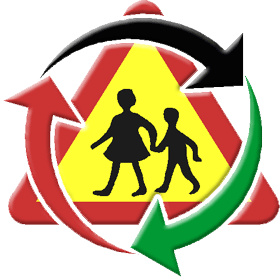 اسم المدرسة:.....................................................المنطقة التعليمية:................................................فئة المدرسة: حكوميخاصفني/تطبيقي/ تكنولوجي...الخالمرحلة الدراسية:رياض الأطفالالحلقة الأولىالحلقة الثانيةالثانويمشتركاسم الشخص المخول بالرد على استفسارات لجنة التحكيم :..............................................رقم الهاتف:......................................عنوان/ مسمى المبادرة أو الممارسة المشاركة:..........................................................مدة تطبيق المبادرة:............................................اسم صاحب الفكرة:.............................................الأفراد/ الأطراف الذين ساهموا في مناقشة وتطوير الفكرة:................................................العرض: يرجى كتابة فقرة مختصرة تشمل نبذة عن المدرسة وإنجازاتها التي أهّلتها للحصول على الجائزة.الأدلة والوثائق: يجب أن لا تزيد المستندات والوثائق عن 4 صفحات.نموذج تقييم رقم (2)ملف المشاركة ضمن فئات مشاريع المدارس في مجال السلامة والتربية المروريةنموذج تقييم رقم (2)ملف المشاركة ضمن فئات مشاريع المدارس في مجال السلامة والتربية المروريةمالمعيارالإجابةوزن المعيار1يرجى تقديم فكرة مختصرة عن طبيعة ومضمون  وأهداف المبادرة1502يرجى توضيح الأسباب أو الظروف التي أدت إلى اقتراح المبادرة/ المشروع1003مدى ارتباط المبادرة/ المشروع بالسلامة والتربية المرورية1004لماذا تعتقدون أن هذه المبادرة/ المشروع جدير بالفوز ضمن فئة مشاريع المدارس؟1005هل تم تحديد واعتماد خطة واضحة لتطبيق المبادرة/ المشروع؟1006هل تم وضع آلية أو مؤشرات أداء لقياس مدى النجاح في تطبيق المبادرة / المشروع وتحقيق أهدافها؟1007هل نجحت المدرسة في تطبيق وتنفيذ مكونات وأنشطة المبادرة/ المشروع كما تم التخطيط لها؟في حال نجاح المبادرة/ المشروع في تحقيق الأهداف بشكل جزئي أو كلي؛ يرجى تقديم شرح مختصر عن مدى وطبيعة النجاح (المادي/غير المادي) المحقق مع توضيح الآثار الإيجابية على (الأفراد- المجتمع المحلي - المؤسسات الأخرى)(يفضل دعم الإجابة بإحصاءات وأرقام لتوضيح طبيعة ومدى النجاح)1508هل قامت المدرسة باتخاذ إجراءات تطويرية أو تصحيحية بهدف الارتقاء بنتائج المبادرة/ المشروع؟1009كيف تمت الاستفادة من تطبيق وتعميم المبادرة/ المشروع في الوحدات والمدارس الأخرى في المؤسسة100المجموعالمجموعالمجموع1000